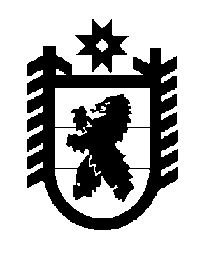 Российская Федерация Республика Карелия    ПРАВИТЕЛЬСТВО РЕСПУБЛИКИ КАРЕЛИЯРАСПОРЯЖЕНИЕот  21 января 2016 года № 44р-Пг. Петрозаводск Рассмотрев предложение Государственного комитета Республики Карелия по управлению государственным имуществом и организации закупок, учитывая решение Совета Олонецкого национального муниципального района от 29 июля 2015 года № 58 «Об утверждении перечня объектов предлагаемых для передачи в муниципальную собственность Олонецкого национального муниципального района», в соответствии с Законом Республики Карелия от 2 октября 1995 года                № 78-ЗРК «О порядке передачи объектов государственной собственности Республики Карелия в муниципальную собственность» передать в муниципальную собственность Олонецкого национального муниципального района от Бюджетного учреждения «Национальная библиотека Республики Карелия» государственное имущество Республики Карелия согласно приложению к настоящему распоряжению.           ГлаваРеспублики  Карелия                                                              А.П. ХудилайненПЕРЕЧЕНЬ государственного имущества Республики Карелия, передаваемого в муниципальную собственность Олонецкого национального муниципального района_______________Приложение к распоряжениюПравительства Республики Карелияот 21 января 2016 года № 44р-П№ п/пНаименование
имуществаКоличество,штукОбщая стоимость,рублей12341.Большая Российская энциклопедия. Том 1711225,002.Большая Российская энциклопедия. Том 1811225,003.Большая Российская энциклопедия.Том 1911227,084. Большая Российская энциклопедия.Том 2011227,085.Православная энциклопедия.Том 61769,006.Православная энциклопедия.Том 71769,007.Православная энциклопедия.Том 91769,008.Православная энциклопедия.Том 101650,009.Православная энциклопедия.Том 111650,0010.Православная энциклопедия.Том 121650,0011.Православная энциклопедия.Том 131650,0012.Православная энциклопедия.Том 141770,0013.Православная энциклопедия.Том 241750,0014.Православная энциклопедия.Том 251750,0015.Православная энциклопедия.Том 261750,00123416.Православная энциклопедия.Том 271900,0017.Православная энциклопедия.Том 281900,0018.Православная энциклопедия.Том 291900,0019.В. Мальми. Все о танце1150,0020.А.А. Макаров. П.С. Прокконен: жизнь – Карелии!21600,0021.Фарутин. Зерна рода3337,8322.Брошюра «Объекты историко-культурного наследия города Петрозаводска»31179,0023.Кресло операторское СН- 9801 с синхромеханиз-мом/ткань 15-21, черный, хром27778,00 24.Стол компьютерный с выдвижной полкой под клавиатуру (800х700х750h)26438,00 25.ЖК- телевизор LG 50LB653V LG  Electronics Inc. 136954,30 26.Моноблок SINTO в комплекте: предустановленное программное обеспечение  Microsoft Windows, клавиатура Defender OfficeMate, мышь Okliсk 254196,00 27.Наушники Dialog  M- 601HV1227,00 28.Источник бесперебойного питания Powercom WOW- 850 U 13532,00 29.Принтер лазерный Brother HL-2240R с запасным оригиналь-ным тонером-картриджем Brother TN-227515790,00 30.Принтер лазерный HP LaserJet Pro P1102w RU в комплекте с картриджем17100,00 31.Kaspersky Endpoint Security Business – Cтартовый (программа)11250,00 32.OfficeStd 2013 SNGL OLP NL Acdmc (программа)511755,00 Итого153818,29